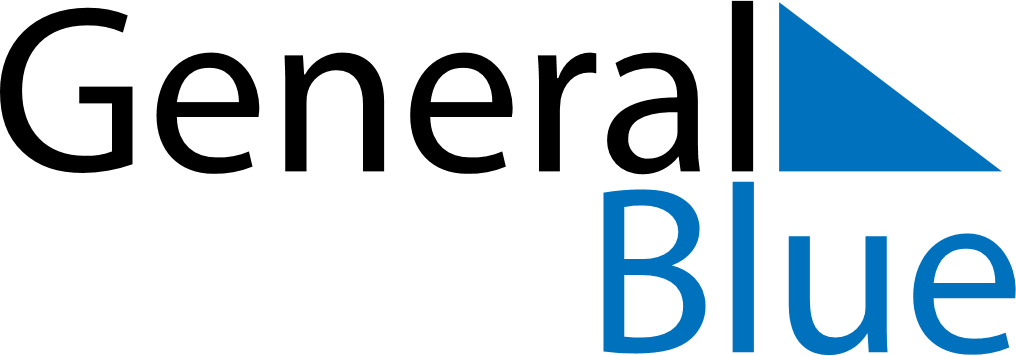 November 2024November 2024November 2024November 2024November 2024November 2024Ushuaia, Tierra del Fuego, ArgentinaUshuaia, Tierra del Fuego, ArgentinaUshuaia, Tierra del Fuego, ArgentinaUshuaia, Tierra del Fuego, ArgentinaUshuaia, Tierra del Fuego, ArgentinaUshuaia, Tierra del Fuego, ArgentinaSunday Monday Tuesday Wednesday Thursday Friday Saturday 1 2 Sunrise: 5:44 AM Sunset: 8:49 PM Daylight: 15 hours and 5 minutes. Sunrise: 5:42 AM Sunset: 8:51 PM Daylight: 15 hours and 9 minutes. 3 4 5 6 7 8 9 Sunrise: 5:39 AM Sunset: 8:53 PM Daylight: 15 hours and 13 minutes. Sunrise: 5:37 AM Sunset: 8:55 PM Daylight: 15 hours and 17 minutes. Sunrise: 5:35 AM Sunset: 8:57 PM Daylight: 15 hours and 21 minutes. Sunrise: 5:33 AM Sunset: 8:59 PM Daylight: 15 hours and 26 minutes. Sunrise: 5:31 AM Sunset: 9:01 PM Daylight: 15 hours and 30 minutes. Sunrise: 5:29 AM Sunset: 9:04 PM Daylight: 15 hours and 34 minutes. Sunrise: 5:27 AM Sunset: 9:06 PM Daylight: 15 hours and 38 minutes. 10 11 12 13 14 15 16 Sunrise: 5:26 AM Sunset: 9:08 PM Daylight: 15 hours and 42 minutes. Sunrise: 5:24 AM Sunset: 9:10 PM Daylight: 15 hours and 46 minutes. Sunrise: 5:22 AM Sunset: 9:12 PM Daylight: 15 hours and 49 minutes. Sunrise: 5:20 AM Sunset: 9:14 PM Daylight: 15 hours and 53 minutes. Sunrise: 5:18 AM Sunset: 9:16 PM Daylight: 15 hours and 57 minutes. Sunrise: 5:17 AM Sunset: 9:18 PM Daylight: 16 hours and 1 minute. Sunrise: 5:15 AM Sunset: 9:20 PM Daylight: 16 hours and 5 minutes. 17 18 19 20 21 22 23 Sunrise: 5:13 AM Sunset: 9:22 PM Daylight: 16 hours and 8 minutes. Sunrise: 5:12 AM Sunset: 9:24 PM Daylight: 16 hours and 12 minutes. Sunrise: 5:10 AM Sunset: 9:26 PM Daylight: 16 hours and 15 minutes. Sunrise: 5:09 AM Sunset: 9:28 PM Daylight: 16 hours and 19 minutes. Sunrise: 5:07 AM Sunset: 9:30 PM Daylight: 16 hours and 22 minutes. Sunrise: 5:06 AM Sunset: 9:32 PM Daylight: 16 hours and 26 minutes. Sunrise: 5:05 AM Sunset: 9:34 PM Daylight: 16 hours and 29 minutes. 24 25 26 27 28 29 30 Sunrise: 5:03 AM Sunset: 9:36 PM Daylight: 16 hours and 32 minutes. Sunrise: 5:02 AM Sunset: 9:38 PM Daylight: 16 hours and 35 minutes. Sunrise: 5:01 AM Sunset: 9:39 PM Daylight: 16 hours and 38 minutes. Sunrise: 5:00 AM Sunset: 9:41 PM Daylight: 16 hours and 41 minutes. Sunrise: 4:59 AM Sunset: 9:43 PM Daylight: 16 hours and 44 minutes. Sunrise: 4:57 AM Sunset: 9:45 PM Daylight: 16 hours and 47 minutes. Sunrise: 4:56 AM Sunset: 9:46 PM Daylight: 16 hours and 49 minutes. 